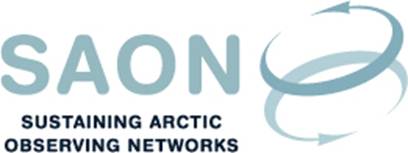 SAON Board meeting 3rd December 201816-18 CET / 10-12 AM ESTTeleconference Draft agendaIntroductions and adoption of agenda (5 min)
[Thorsteinn Gunnarsson] An Overview of GEO and its Capabilities [Craig Larlee] (10 min)Read aheads:GEO Strategic Plan 2016-2025 [GEO’s what and why. Mission and vision. Not very long]Ministerial Declaration: Mexico City 2015 [Shows the political level at which GEO is engaged]GEO Highlights 2017-2018 [What is GEO? What has GEO been doing?]SAON and GEO/GEOSS (70 min)
[Dialog or ‘virtual panel’ co-led by GEO-representatives (Craig Larlee and Yana Gevorgyan) and Board Member (Mikko Strahlendorff and Jan Rene Larsen) with Q&A by the Board. Tour de table]What are the potential benefits of SAON’s engagement with GEO?Are there current SAON efforts (e.g. as Participating Organisation or Community Activity; GEOCRI) that could immediately benefit?  Longer term efforts? What are the commitments from SAON or GEO towards this engagement?What is the appropriate level of engagement of SAON with GEO now and in the future?Recommendations for the response to the review (Reads: GEO Program Board review of ArcticGEOSS) (30 min)Any other business (5 min)Next telephone conference: 12th December 16 CET / 10 AM EST? Alternatively 9th January 16 CET / 10 AM EST